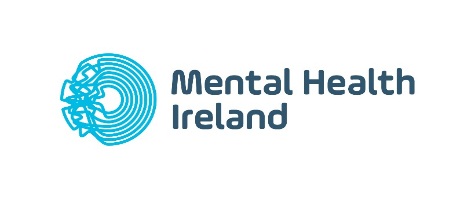 Research Officer based in Dun Laoghaire, Co. DublinSpecified Purpose Contract – 18 Months Fixed Term Contract (29.6 hours per week) at Grade IV, Point 7 (€38,489 Pro Rata, on 2020 HSE Pay Scale)PLEASE QUOTE REFERENCE NUMBER 2021-032 WITH YOUR APPLICATION. EMAIL ONLY PLEASE.Mental Health Ireland is a long-established mental health charity and a leader in mental health promotion and in supporting recovery. We recently recruited a Director of Policy and Research to drive Mental Health Ireland work in shaping and influencing public policy in mental health, wellbeing & recovery. In order to build on our work in this area Mental Health Ireland is now recruiting a research officer.The Successful Candidate will:Support Director of Policy and Research in achieving agreed organisational priorities in research, evaluation and policy. Work with a range of stakeholders with a particular focus on coproduction and working with people with lived experience and family members/supporters.Conduct literature searches using a variety of methods and with a particular focus on grey literature. Compile a variety of materials into a searchable resource or database to enable knowledge sharing within Mental Health Ireland and across other organisations.Create accessible summaries of knowledge and evidence drawn from a variety of sources.Develop a system to monitor and evaluate the MHI strategy and impact.Work with the Director of Policy and Research to conduct and commission research and evaluation in areas of work relevant to MHI.Provide advice, support and training to Mental Health Ireland staff and volunteers on matters relating to research and evaluation. Professionally conduct the tasks around organising meetings such as contacting participants, taking minutes and other administrative tasksThis position is a 18 month fixed term contract, the post based will be based in Mental Health Ireland Head Office. Please forward a CV and covering letter of application to recruitment@mentalhealthireland.ie Interviews will be held on week begining 10th January 2022. Shortlisting will apply.Closing date for applications is Monday, 13th December at 4pm 2021. Applications received outside this time with not be considered.